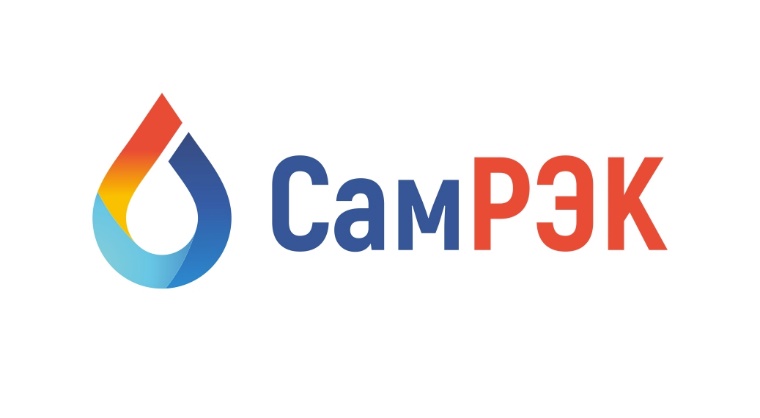 АКЦИОНЕРНОЕ ОБЩЕСТВО«САМАРСКАЯ РЕГИОНАЛЬНАЯ ЭНЕРГЕТИЧЕСКАЯ КОРПОРАЦИЯ»Юр. адрес: 443072 Самарская область, г. Самара, территория Опытная Станция по Садоводству, Здание 11А, офис 5Почтовый адрес: 443080, г. Самара, Московское шоссе, 55, оф. 212, тел./ факс (846) 212-02-77 Протокол  заседания комиссии по противодействию проявления коррупции в сфере деятельности Общества									    10.12.2021Председательствовал – председатель комиссии по противодействию проявлениям коррупции (далее – Комиссия) – заместитель генерального директора по развитию ;Присутствовали члены комиссии:- финансовый директор Общества ;- начальник отдела организации торгов ;- начальник отдела управления персоналом;- начальник отдела информационных технологий .Слушали:	1. Председателя Комиссии  о результатах работы Комиссии за 2021 год. По итогам работы Комиссии за 2021 год. Деятельность Комиссии считать удовлетворительной. 2.Председателя Комиссии  о Плане мероприятий по противодействию проявлениям коррупции, подлежащих реализации в ходе комиссии в течение 2022 года.Решили:Утвердить План мероприятий по противодействию коррупции в АО «СамРЭК», подлежащих реализации в ходе работы комиссии в течение 2022 года согласно Приложения №2Председатель комиссии			    	____________________Секретарь комиссии				____________________Члены комиссии:						____________________